LAUNDE PRIMARY SCHOOL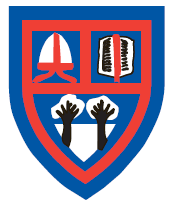 ADVERTClassroom TeacherGRADE:		Mainscale + TLR for Maths Lead £3168CONTRACT:		PermanentSTART DATE:		20 August 2021CLOSING DATE:	Friday 21 May 2021 12 noonINTERVIEWS:		W/C 24 May 2021Launde Primary School is an outstanding Primary School which forms part of the Scholars Academy Trust, based in Oadby, Leicestershire.  We are a vibrant and multicultural three form primary school looking to appoint a committed, hardworking and enthusiastic individual to the role of classroom teacher.The year group will be identified following the appointment and will be dependent on the candidates experience and skills. You will need to demonstrate:a passion for teaching and learninghigh expectations of yourself and the children you work withgood knowledge of the National Curriculum requirementscommitted to working as part of a teamexperience of supporting young peopleexperience of leading a subjectWe can offer you:Well behaved, responsive, friendly and confident childrenA talented, supportive, and friendly staff teamStrong support from parents and the communityA host of professional development opportunities that will further your own skills, knowledge and expertise.A fully completed application is required and should be sent to office@launde.leics.sch.uk.  We cannot accept CV’s.  If you do not receive an email or letter please conclude that you have not been shortlisted.  The successful candidate will be required to undertake an Enhanced Disclosure via the Disclosure Barring Service (DBS).Scholars Academy Trust is committed to safeguarding and promoting the welfare of children and young people, and expect all staff and volunteers to share this commitment.  We particularly welcome applications from under represented groups including ethnicity, gender, transgender, age, disability, sexual orientation or religion.